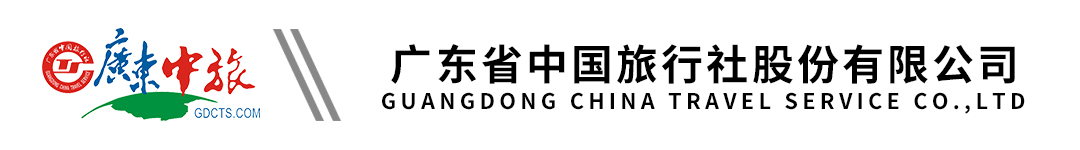 【画境】新西兰南北岛10天 | 集自然探索 | 艺术欣赏 | 户外体验 | 农业实践 | 文化交流的研学之旅行程单行程安排费用说明自费点其他说明产品编号FX-20240423CZNZ10YDZS出发地广东省-广州市目的地新西兰-奥克兰行程天数10去程交通飞机返程交通飞机参考航班广州/奥克兰  参考航班：CZ305  0010/1610广州/奥克兰  参考航班：CZ305  0010/1610广州/奥克兰  参考航班：CZ305  0010/1610广州/奥克兰  参考航班：CZ305  0010/1610广州/奥克兰  参考航班：CZ305  0010/1610产品亮点【星级航空公司】精心南方航空，广州往返，安全舒适，全国可联运 【星级航空公司】精心南方航空，广州往返，安全舒适，全国可联运 【星级航空公司】精心南方航空，广州往返，安全舒适，全国可联运 【星级航空公司】精心南方航空，广州往返，安全舒适，全国可联运 【星级航空公司】精心南方航空，广州往返，安全舒适，全国可联运 天数行程详情用餐住宿D1广州集中早餐：X     午餐：X     晚餐：X   飞机上D2广州/奥克兰/基督城  参考航班：CZ305  0010/1610转机航班待定：早餐：X     午餐：X     晚餐：X   基督城Hotel Elms Christchurch 或Sudima Hotel Christchurch Airport或同级豪华酒店D3基督城早餐：酒店早餐     午餐：团队午餐     晚餐：团队晚餐   基督城Hotel Elms Christchurch 或Sudima Hotel Christchurch Airport或同级豪华酒店D4基督城-蒂卡坡（车程约3.5小时）早餐：酒店早餐     午餐：团队午餐     晚餐：团队晚餐   蒂卡坡或周边小镇Peppers Bluewater Resort或The Godley hotel 或Mackenzie Country Hotel或同级豪华酒店D5蒂卡波-库克山（车程约1.5小时）-皇后镇（车程约3.5小时）早餐：酒店早餐     午餐：库克山西式午餐     晚餐：山顶自助晚餐   皇后镇Holiday inn express或Copthorne Hotel & Apartments Queenstown Lakeview或同级豪华酒店D6皇后镇-雪山-皇后镇（单程车程约1小时）早餐：酒店早餐     午餐：X     晚餐：团队晚餐   皇后镇Holiday inn express或Copthorne Hotel & Apartments Queenstown Lakeview或同级豪华酒店D7皇后镇/奥克兰-罗托鲁亚（车程约3.5小时）  参考航班：待定早餐：酒店早餐     午餐：团队午餐     晚餐：团队晚餐   罗托鲁瓦Jet Park Hotel Rotorua或Distinction hotel或Sudima Lake Rotorua或同级豪华酒店D8罗托鲁亚早餐：酒店早餐     午餐：山顶牛扒午餐     晚餐：团队晚餐   罗托鲁瓦Jet Park Hotel Rotorua或Distinction hotel或Sudima Lake Rotorua或同级豪华酒店D9罗托鲁瓦-奥克兰（单程车程约3.5小时）/广州  参考航班：CZ306  2300/0600+1早餐：酒店早餐     午餐：团队午餐     晚餐：团队晚餐   飞机上D10广州早餐：X     午餐：X     晚餐：X   温馨的家费用包含费用已含：1）代办本次行程团队签证费用；2）代订行程表所列往返交通费、机场税（费）、游览交通费；3）行程表所列酒店或同级豪华酒店的住宿费；4）行程表所列的餐费（不含酒水）中餐为6菜一汤，特色餐详见行程；5）行程表所列第一门票。6）境外全程司兼导服务,7）含导游小费费用已含：1）代办本次行程团队签证费用；2）代订行程表所列往返交通费、机场税（费）、游览交通费；3）行程表所列酒店或同级豪华酒店的住宿费；4）行程表所列的餐费（不含酒水）中餐为6菜一汤，特色餐详见行程；5）行程表所列第一门票。6）境外全程司兼导服务,7）含导游小费费用已含：1）代办本次行程团队签证费用；2）代订行程表所列往返交通费、机场税（费）、游览交通费；3）行程表所列酒店或同级豪华酒店的住宿费；4）行程表所列的餐费（不含酒水）中餐为6菜一汤，特色餐详见行程；5）行程表所列第一门票。6）境外全程司兼导服务,7）含导游小费费用不包含费用未含：1）个人旅游意外保险费和航空保险费；2）旅途中火车、轮船上餐费；3）行程表以外活动项目所需的费用；4）卫生检疫费；5）出入境行李的海关税、搬运费、保管费和超重（件）行李托运费；6）酒店内的酒水、洗衣、通讯等费用；7）其他私人性开支；8）其他未约定由旅行社支付的费用（包括单间差、节假日旺季升幅、机场内候机和转机的餐食、不可抗力因素所产生的额外费用等）；9）单房差RMB2500/人；费用未含：1）个人旅游意外保险费和航空保险费；2）旅途中火车、轮船上餐费；3）行程表以外活动项目所需的费用；4）卫生检疫费；5）出入境行李的海关税、搬运费、保管费和超重（件）行李托运费；6）酒店内的酒水、洗衣、通讯等费用；7）其他私人性开支；8）其他未约定由旅行社支付的费用（包括单间差、节假日旺季升幅、机场内候机和转机的餐食、不可抗力因素所产生的额外费用等）；9）单房差RMB2500/人；费用未含：1）个人旅游意外保险费和航空保险费；2）旅途中火车、轮船上餐费；3）行程表以外活动项目所需的费用；4）卫生检疫费；5）出入境行李的海关税、搬运费、保管费和超重（件）行李托运费；6）酒店内的酒水、洗衣、通讯等费用；7）其他私人性开支；8）其他未约定由旅行社支付的费用（包括单间差、节假日旺季升幅、机场内候机和转机的餐食、不可抗力因素所产生的额外费用等）；9）单房差RMB2500/人；项目类型描述停留时间参考价格米尔福德峡湾通往米尔福德峡湾的道路被人称为全世界风景最好的高地公路之一。道路两旁覆盖着新西兰原始冷温带雨林，途经最大的天然草原埃格林顿山谷、镜湖，全长1.27公里的荷马隧道等。米尔福德峡湾是一个大自然的奇迹，因两百万年前的冰河运动而产生的深邃峡谷，奇特壮观。乘坐游轮静静航行在其中，一边享用自助美食，一边欣赏沿途的壮丽美景。您可以看到两旁的雪山瀑布奔流而下，在离瀑布相当近的地方，可近距离感受雪水雾气带来的冰凉感受。在这里除了鬼斧神工的自然奇景外，还可能近距离看到海豹。如果幸运的话，您还可以看到海豚游在船的两旁跟您打招呼呢！720 分钟NZ$(新西兰元) 315.00约翰山天文台观星约翰山天文台位于海拔1000多米的约翰山山顶上。距蒂卡普小镇（海拔700米）约15分钟车程，是一个具有50多年历史的天文台观测站和坎特伯雷大学分校区，同时也是著名的国际星空保护区。60 分钟NZ$(新西兰元) 185.00预订须知1、本团成团的最低人数为：16人。温馨提示1、根据中国海关总署的规定，旅客在境外购买的物品，在进入中国海关时可能需要征收关税，详细内容见《中华人民共和国海关总署公告2010年第54号文件》。退改规则1、出票风险：客人明白，是否获得签证，使领馆有可能在团队出发前一日才通知旅行社。旅行社接受客人委托代办签证，客人明白若获得签证后再订购机票，航空公司很有可能无法保证所需机位。为确保能按时成行，客人同意在未获得签证的情况下，旅行社可以先行预订机票，非因旅行社的责任（如：因客人的签证申请被拒签、缓签）致使客人不能按时成行的，客人愿意承担相应的损失费，详见本行程第五条第2点约定。签证信息【关于保证金缴收与返还】保险信息友情提示：